Fachbereich GeowissenschaftenStudien- und Prüfungsbüro
Malteserstr. 74-100
12249 Berlin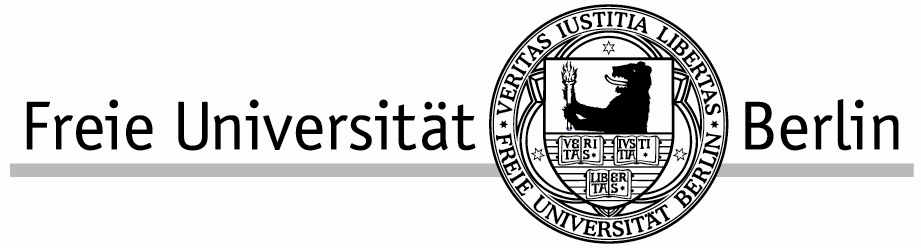 Anrechnung von Leistungen*Name:							Vorname:						Tel.-Nr.:						   E-Mail:						Straße/Nr.:							PLZ/Ort:						Studiengang:							                                      Studienordnung	:			Matr.-Nr.:				Datum/Unterschrift des/der (stellvertretenden) Vorsitzenden des Prüfungsausschusses:																						* Nur gültig in Zusammenhang mit der Anerkennungsgrundlage (im Original) z. B. Leistungsscheine, KursübersichtenWo wurde die Leistung erbracht?Modul/VeranstaltungLPAnerkannt für:LPNote